1ο Γυμνάσιο ΚορωπίουΠρόσκληση σε ενημέρωση γονέων-κηδεμόνων1ο Γυμνάσιο ΚορωπίουΠρόσκληση σε ενημέρωση γονέων-κηδεμόνων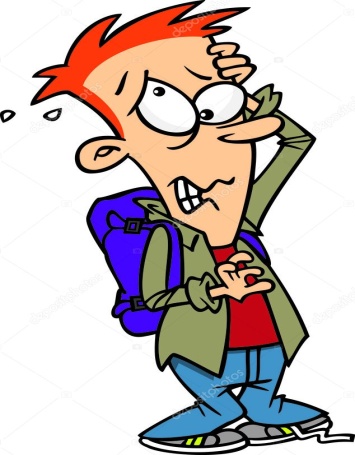 Σας προσκαλούμε στην πρώτη συνάντηση - ενημέρωση των γονέων - κηδεμόνων για την καινούρια σχολική χρονιά.Θα σας ενημερώσουμε για τη φοίτηση στο Γυμνάσιο, όπως διαμορφώνεται από το πρόσφατο νομικό πλαίσιο και θα συζητήσουμε όποιο άλλο θέμα σχετίζεται με την καθημερινότητά μας στο Γυμνάσιο.Τετάρτη, 9/10, στις 19.00μμΑίθουσα Γ4Στην ενημέρωση θα παραβρίσκονται εκπρόσωποι του ΔΣ του Συλλόγου Γονέων και Κηδεμόνων προκειμένου  να σας ενημερώσουν για το έργο τους και να εισπράξουν την ετήσια συνδρομή των 10€/οικογένειαΤετάρτη, 9/10, στις 19.00μμΑίθουσα Γ4Στην ενημέρωση θα παραβρίσκονται εκπρόσωποι του ΔΣ του Συλλόγου Γονέων και Κηδεμόνων προκειμένου  να σας ενημερώσουν για το έργο τους και να εισπράξουν την ετήσια συνδρομή των 10€/οικογένεια